ICS 43.040.10T36GB中华人民共和国国家标准GB/T XXXX—XXXX不停车收费系统 车载电子单元Electronic Toll Collection On board UnitXXXX-XX-XX发布XXXX-XX-XX实施国家市场监督管理总局中国国家标准化管理委员会发布目  次前言	II1 范围	12 规范性引用文件	13 术语和定义	14 要求	25 试验方法	6附　录　A （资料性附录）耐久性试验计算模型	14前  言本标准按照GB/T 1.1-2009给出的规则起草。本标准由中华人民共和国工业和信息化部提出。本标准由全国汽车标准化技术委员会（SAC/TC 114）归口。本标准起草单位：本标准起草人：本标准为首次发布。不停车收费系统 车载电子单元范围本标准规定了不停车收费系统车载电子单元的技术要求及试验方法。本标准适用于不停车收费系统车载电子单元。规范性引用文件下列文件对于本文件的应用是必不可少的。凡是注日期的引用文件，仅所注日期的版本适用于本文件。凡是不注日期的引用文件，其最新版本（包括所有的修改单）适用于本文件。GB/T 1865-2009 色漆和清漆 人工气候老化和人工辐射曝露滤过的氙弧辐射GB/T 18655-2018 车辆、船和内燃机 无线电骚扰特性 用于保护车载接收机的限值和测量方法GB/T 19951-2019 道路车辆 电气/电子部件对静电放电抗扰性的试验方法GB/T 20851.1 电子收费 专用短程通信 第1部分：物理层GB/T 20851.2 电子收费 专用短程通信 第2部分：数据链路层GB/T 21437.2-2008 道路车辆 由传导和耦合引起的电磁骚扰 第2部分：沿电源线的电瞬态传导GB/T 21437.3-2012 道路车辆 由传导和耦合引起的电磁骚扰 第3部分：除电源线外的导线通过容性和感性耦合的电瞬态发射GB/T 28046.1-2011 道路车辆 电气及电子设备的环境条件和试验 第1部分：一般规定GB/T 28046.2-2011 道路车辆 电气及电子设备的环境条件和试验 第2部分：电气负荷GB/T 28046.3-2011 道路车辆 电气及电子设备的环境条件和试验 第3部分：机械负荷GB/T 28046.4-2011 道路车辆 电气及电子设备的环境条件和试验 第4部分：气候负荷GB/T 28046.5-2013 道路车辆 电气及电子设备的环境条件和试验 第5部分：化学负荷GB/T 30038-2013 道路车辆 电气电子设备防护等级（IP代码）GB 34660-2017 道路车辆 电磁兼容性要求和试验方法GB/T XXXXX 汽车软件升级技术要求GB/T XXXXX 车载信息交互系统信息安全技术要求术语和定义下列术语和定义适用本文件。不停车收费系统车载电子单元electronic toll collection on board unitETC与路侧单元（RSU）进行双向通信，实现不停车收费功能的车载电子单元。交易transactionETC与RSU建立通信链路并完成收费的过程。要求外观结构要求ETC的外观应符合以下规定：a）表面应光洁、平整，不得有凹痕、划伤、裂缝、变形、毛刺、霉斑、松脱、破裂、走胶、丝印错误等缺陷；b）外形尺寸应符合设计图纸要求。功能要求ETC应能与RSU进行交易。在非交易过程中，ETC应处于休眠状态。自检功能车辆点火开关处于ON时,ETC应具有系统自检功能，若出现故障，应采用声学或光学方式提示。交易提醒功能当ETC与RSU进行交易后，ETC应采用声学或光学的方式向用户提示“交易正常”或“交易异常”。自动更新功能及信息安全要求若ETC具有软件更新功能，则应采用自动更新的方式，且满足GB/T XXXXX《汽车软件升级技术要求》的要求；若ETC与车辆存在数据交互，则应满足GB/T XXXXX《车载信息交互系统信息安全技术要求》。射频要求及数据链路层要求ETC的射频性能应符合GB/T 20851.1，数据链路层应符合GB/T 20851.2的要求。环境评价环境评价要求当ETC由车辆直接供电时，ETC不得具有电池组件，且应满足如下环境评价要求。功能状态分级功能状态分级电气性能直流供电电压ETC的直流供电电压范围见表2，在USmin～USmax范围内，ETC的工作电压范围应符合表2的规定，试验中，功能状态应达到A级。供电电压范围单位：V过电压（Tmax-20℃）条件下ETC在（Tmax-20℃）条件下过电压试验中，功能状态应达到A级。注：对于具有过压保护功能的ETC，可在测试后检查功能。  室温条件下ETC在室温条件下过电压试验中，功能状态应达到A级。注：对于具有过压保护功能的ETC，可在测试后检查功能。叠加交流电压ETC在叠加交流电压试验中，功能状态应达到A级。供电电压缓降和缓升ETC在供电电压缓降和缓升试验中，当电压在USmin～USmax内时，功能状态应达到A级。供电电压瞬态变化电压瞬时下降ETC在电压瞬时下降试验中，功能状态应达到A级。对电压骤降的复位性能ETC在对电压骤降的复位性能试验中，当电压恢复到USmin后，功能状态应达到C级。启动特性ETC在启动特性试验中，功能状态应达到A级。反向电压ETC经反向电压试验后，需要进行内部检查（内部元器件是否有损伤），功能状态应达到C级。参考接地和供电偏移对于多点接地的ETC，在参考接地和供电偏移试验中，功能状态应达到A级。开路单线开路ETC经单线开路试验后，功能状态应达到C级。多线开路ETC经多线开路试验后，功能状态应达到C级。短路保护ETC经短路保护试验后，功能状态应达到C级。绝缘电阻ETC的绝缘电阻应不小于10MΩ。经绝缘电阻试验后，功能状态应达到A级。防尘性能安装于车辆厢体内部的ETC其防护等级应符合GB/T 30038-2013中IP5X的规定，试验后，功能状态应达到A级。机械性能机械振动ETC在机械振动试验中和试验后，不允许损坏，外观和结构应符合4.1的规定,功能状态应达到A级。机械冲击ETC在机械冲击试验中和试验后，不允许损坏，外观和结构应符合4.1的规定,功能状态应达到A级。自由跌落ETC经自由跌落试验后，不允许损坏，外观和结构应符合4.1的规定,功能状态应达到A级。环境耐候性能温湿度范围ETC的贮存环境温湿度范围和工作环境温湿度范围应符合表3的规定。温湿度范围低温贮存ETC经低温贮存试验后，不允许损坏，外观应符合4.1的规定，功能状态应达到C级。低温工作ETC在低温工作试验中，不允许损坏，外观应符合4.1的规定，功能状态应达到A级。高温贮存ETC经高温贮存试验后，不允许损坏，外观应符合4.1的规定，功能状态应达到C级。高温工作ETC在高温工作试验中，不允许损坏，外观应符合4.1的规定,功能状态应达到A级。温度梯度ETC在温度梯度试验中，不允许损坏，外观应符合4.1的规定,功能状态应达到A级。快速温变ETC经快速温变试验后，不允许损坏，外观应符合4.1的规定,功能状态应达到C级。高低温交变ETC在高低温交变试验中,不允许损坏，外观应符合4.1的规定,功能状态应达到A级。湿热循环ETC在湿热循环试验中，不允许损坏，外观应符合4.1的规定,功能状态应达到A级。稳态湿热ETC在稳态湿热试验后，不允许损坏，外观应符合4.1的规定,试验中最后一小时前功能状态应达到C级,试验中最后一小时功能状态达到A级，试验后功能状态应达到A级。太阳光辐射安装在车辆厢体内部阳光直射高温区的ETC，试验后，表面不得有脱落、龟裂、气泡等现象。安装在车辆厢体内部非阳光直射高温区的ETC不作要求。化学负荷ETC经化学负荷试验后，不允许损坏，外观应符合4.1的规定,功能状态应达到A级.电磁兼容性静电放电产生的电骚扰电子模块不通电ETC经电子模块不通电的静电放电试验后，功能状态应达到C级。电子模块通电ETC在电子模块通电的静电放电试验中，功能状态应达到C级。由传导和耦合引起的电骚扰沿电源线的电瞬态传导ETC在沿电源线的电瞬态传导试验中，抗扰试验等级和试验要求应符合表4的规定。沿电源线瞬态传导的抗扰性能除电源线外的导线通过容性和感性耦合的电瞬态抗扰ETC在除电源线外的导线通过容性和感性耦合的电瞬态抗扰的试验中，功能状态应达到C级。对电磁辐射的抗扰性ETC在对电磁辐射的抗扰性试验中，功能状态应达到A级。无线电骚扰特性传导发射ETC应符合GB/T 18655—2018中表5、表6等级3的要求。辐射发射ETC应符合GB/T 18655—2018中表7等级3的要求。耐久性ETC在耐久性试验中的各阶段和试验结束后，功能状态应达到A级。试验方法外观结构检查采用目测方式进行检查。自检功能测试车辆点火开关处于ON的位置，检查自检指示状态。交易提醒测试当ETC完成任一交易时，检查交易提醒指示状态。环境评价测试试验条件试验环境条件如无其他规定，试验环境条件应符合表5的规定。试验环境条件试验电压条件如无其他规定，试验电压条件应符合表6的规定。试验电压条件单位：V测试环境的构建一般要求除5.4.2.2和5.4.4.6规定外，应按照如下要求构建测试环境。其中，RSU模拟器天线应与ETC接收天线正对并间距1米。测试环境应尽量避免存在同频或邻频干扰。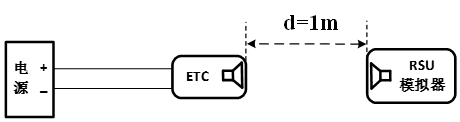 说明：d：RSU模拟器天线与ETC接收天线的距离，单位为米。图1  测试环境示意图特殊要求在进行5.4.4.1.2.1、5.4.4.4.2、5.4.4.4.4、5.4.4.4.5、5.4.4.4.7、5.4.4.4.8及5.4.4.4.9试验时，应按照如下要求构建测试环境。其中，ETC接收天线应尽量贴近温箱透波窗口，ETC在透波窗口上的投影边缘应距离透波窗口边缘至少20cm，透波窗口在ETC工作频段内的插入损耗应不大于1dB；RSU模拟器天线应与ETC接收天线正对并间距1米。测试环境应尽量避免存在同频或邻频干扰。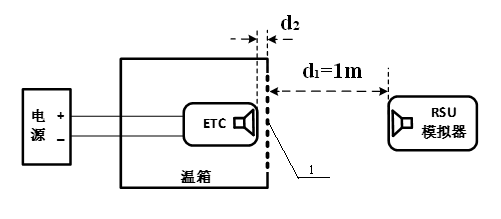 说明：1:透波窗口；d1：透波窗口外表面与RSU模拟器天线的距离，单位为米；d2：ETC接收天线距离透波窗口内表面的距离。图2  带温箱的测试环境示意图交易测试步骤将被测ETC放置于规定的测试环境中，在进行环境评价的同时，通过RSU模拟器测试被测ETC交易功能。a）RSU模拟器每间隔3s发起1次交易流程（在进行5.4.4.7.2温度交变耐久性试验时，RSU模拟器每间隔6s发起1次交易流程）；若被测ETC响应正确，则视为完成一次交易。b）重复a)步骤进行连续测试，并监控交易完成状态。c）如需在环境评价试验后进行交易功能功能，则应在环境评价试验完成后，持续20次a)步骤进行连续测试，并监控交易完成状态。环境评价测试步骤电气性能试验 直流供电电压试验ETC以GB/T28046.1-2011定义的工作模式3.2，先将直流稳压电源电压调至Ut，然后逐渐将电压调至USmin稳定10min，再逐渐将电压调至USmax稳定10min，应符合4.7.3.1的规定。过电压试验（Tmax-20℃）条件下ETC以GB/T28046.1-2011定义的工作模式3.2，UN为12V在温度试验箱中加热到T=（Tmax-20℃），向电源输入端施加18V±0.2V的电压持续60min±1min。UN为24V在温度试验箱中加热到T=（Tmax-20℃），向电源输入端施加36V±0.2V的电压持续60min±1min，应符合4.7.3.2.1的规定。室温条件下ETC以GB/T28046.1-2011定义的工作模式3.2，UN为12V的将直流稳压电源调至（24±0.25）V，工作（60±6）s；UN为24V的将直流稳压电源调至（48±0.5）V，工作（60±6）s, 应符合4.7.3.2.2的规定。叠加交流电压试验ETC以GB/T28046.1-2011定义的工作模式3.2，按照GB/T 28046.2—2011中4.4.2严酷度1的方法进行试验，应符合4.7.3.3的规定。供电电压缓降和缓升试验ETC以GB/T28046.1-2011定义的工作模式3.2，按照GB/T 28046.2—2011中4.5.2的方法进行试验，应符合4.7.3.4的规定。供电电压瞬态变化试验电压瞬时下降ETC以GB/T28046.1-2011定义的工作模式3.2，按照GB/T 28046.2—2011中4.6.1的方法进行试验，应符合4.7.3.5.1的规定。对电压骤降的复位性能ETC以GB/T28046.1-2011定义的工作模式3.2，按照GB/T 28046.2—2011中4.6.2的方法进行试验，应符合4.7.3.5.2的规定。启动特性ETC以GB/T28046.1-2011定义的工作模式3.2，按照GB/T 28046.2—2011中4.6.3.2等级Ⅱ的方法进行试验，应符合4.7.3.5.3的规定。反向电压试验ETC以GB/T28046.1-2011定义的工作模式3.2，按照表7的方法进行试验，应符合4.7.3.6的规定。反向电压试验参考接地和供电偏移试验ETC以GB/T28046.1-2011定义的工作模式3.2，按照GB/T 28046.2—2011中4.8.2的方法进行试验，试验中应符合4.7.3.7的规定。开路试验单线开路ETC以GB/T28046.1-2011定义的工作模式3.2，按照GB/T 28046.2—2011中4.9.1的方法进行试验。应符合4.7.3.8.1的规定。多线开路ETC以GB/T28046.1-2011定义的工作模式3.2，按照GB/T 28046.2—2011中4.9.2的方法进行试验。应符合4.7.3.8.2的规定。短路保护试验ETC以GB/T28046.1-2011定义的工作模式3.2，按照GB/T 28046.2—2011中4.10.2.1的方法进行试验。应符合4.7.3.9的规定。绝缘电阻试验ETC以GB/T28046.1-2011定义的工作模式1.1，按照GB/T 28046.2—2011中4.12.2的方法进行试验。试验后以GB/T28046.1-2011定义的工作模式3.2进行测试，应符合4.7.3.10的规定。防尘试验ETC以GB/T28046.1-2011定义的工作模式1.1，按照GB/T 30038-2013中8.3.3规定的方法进行试验，试验结束后以GB/T28046.1-2011定义的工作模式3.2进行测试，应符合4.7.4的规定。机械性能试验机械振动试验ETC模拟在车辆上的安装方式在振动台上安装固定，以GB/T28046.1-2011定义的工作模式3.2，按照GB/T 28046.3—2011中4.1.2.4.2的方法进行试验，应符合4.7.5.1的规定。机械冲击试验ETC以GB/T28046.1-2011定义的工作模式3.2，按照GB/T 28046.3—2011中4.2.2.2的方法进行试验，应符合4.7.5.2的规定。自由跌落试验ETC以GB/T28046.1-2011定义的工作模式1.1，按照GB/T 28046.3—2011中4.3.2的方法进行试验。试验后以GB/T28046.1-2011定义的工作模式3.2进行测试，应符合4.7.5.3的规定。环境耐候性试验低温贮存ETC以表3的贮存温度下限和以GB/T28046.1-2011定义的工作模式1.1，按照GB/T 28046.4—2011中5.1.1.1.2的方法进行试验。试验后静置2h恢复常温，以GB/T28046.1-2011定义的工作模式3.2进行测试，应符合4.7.6.2的规定。低温工作ETC以Tmin和GB/T28046.1-2011定义的工作模式3.2，按照GB/T 28046.4—2011中5.1.1.2.2的方法进行试验，应符合4.7.6.3的规定。高温贮存ETC以表3的贮存温度上限和以GB/T28046.1-2011定义的工作模式1.1，按照GB/T 28046.4—2011中5.1.2.1.2的方法进行试验。试验后静置2h恢复常温，以GB/T28046.1-2011定义的工作模式3.2进行测试，应符合4.7.6.4的规定。高温工作ETC以Tmax和GB/T28046.1-2011定义的工作模式3.2，按照GB/T 28046.4—2011中5.1.2.2.2的方法进行试验，应符合4.7.6.5的规定。温度梯度ETC以Tmin～Tmax范围和GB/T28046.1-2011定义的工作模式3.2，按照GB/T 28046.4—2011中5.2.2的方法进行试验，应符合4.7.6.6的规定。快速温变ETC以Tmin～Tmax范围，按照GB/T28046.4—2011中5.3.2.2的方法进行试验。试验后静置2h恢复常温，以GB/T28046.1-2011定义的工作模式3.2进行测试，应符合4.7.6.7的规定。高低温交变ETC以Tmin～Tmax范围，按照GB/T 2423.22的方法进行试验。试验后静置2h恢复常温，以GB/T28046.1-2011定义的工作模式3.2进行测试，应符合4.7.6.8的规定。湿热循环ETC按照GB/T 28046.4—2011中5.6.2.2的方法进行试验。试验后静置2h恢复常温，以GB/T28046.1-2011定义的工作模式3.2进行测试，应符合4.7.6.9的规定。稳态湿热ETC以GB/T28046.1-2011定义的工作模式2.1（试验最后一小时采用以GB/T28046.1-2011定义的工作模式3.2），按照GB/T 28046.4—2011中5.7.2的方法进行试验。试验后静置2h恢复常温，以GB/T28046.1-2011定义的工作模式3.2进行测试，应符合4.7.6.10的规定。太阳光辐射安装在汽车厢体内部阳光直射区的ETC，以GB/T28046.1-2011定义的工作模式1.1，按照GB/T 1865—2009中方法2和表3循环D进行600h试验。试验后进行测试，应符合4.7.6.11的规定。化学负荷试验安装在乘客舱内部的ETC以GB/T28046.1-2011定义的工作模式1.1，按照GB/T 28046.5—2013中表1安装位置代码[B]选择试剂和暴露条件以及表2的湿润方法和4.8的程序进行试验。试验后进行测试，应符合4.7.7的规定。电磁兼容性试验静电放电产生的电骚扰试验电子模块不通电ETC以GB/T28046.1-2011定义的工作模式1.1，按照GB/T 19951—2019附录C中表C.1、C.2 的类别1试验严酷等级不低于L3的测试电压要求和第9章规定的方法进行试验。试验后以GB/T28046.1-2011定义的工作模式3.2进行测试，应符合4.7.8.1.1的规定。电子模块通电ETC以GB/T28046.1-2011定义的工作模式3.2，按照GB/T 19951—2019附录C中表C.1、C.2、C.3的类别1试验严酷等级不低于L3的测试电压要求和第8章规定的方法进行试验，应符合4.7.8.1.2的规定。由传导和耦合引起的电骚扰试验沿电源线的电瞬态传导ETC以GB/T28046.1-2011定义的工作模式3.2，按照表4规定的抗扰试验等级和GB34660—2017中5.8的方法进行试验，应符合4.7.8.2.1的规定。除电源线外的导线通过容性和感性耦合的电瞬态抗扰ETC以GB/T28046.1-2011定义的工作模式3.2，按照GB/T 21437.3—2012表B.1、B.2中CCC模式以及等级Ⅲ的要求和3.4.2的方法进行试验，应符合4.7.8.2.2的规定。对电磁辐射的抗扰性试验ETC以GB/T28046.1-2011定义的工作模式3.2, 按照GB 34660—2017中4.7的电波暗室法、大电流注入法的抗扰试验强度和5.7的方法进行试验，应符合4.7.8.3的规定。无线电骚扰特性试验传导发射ETC以GB/T28046.1-2011定义的工作模式3.2，按照GB/T 18655—2018中6.3或6.4的方法进行试验，应符合4.7.8.4.1的规定。辐射发射ETC以GB/T28046.1-2011定义的工作模式3.2，按照GB/T 18655—2018中6.5或6.6或6.7的方法进行试验，应符合4.7.8.4.2的规定。耐久性试验 高温耐久性ETC在Tmax以GB/T28046.1-2011定义的工作模式3.2，运行47h和以GB/T28046.1-2011定义的工作模式1.2，运行1h为循环进行试验，试验持续时间参见附录A.2进行计算。在试验期间按照试验持续时间的25％、50％、75％进行检查，试验结束后以GB/T28046.1-2011定义的工作模式3.2进行测试，应符合4.7.9的规定。温度交变耐久性ETC按照表8规定的方法和图2的温度曲线进行试验，试验循环、循环次数和试验总的时间参见附录A.3进行计算。试验期间按照试验持续时间的25％、50％、75％进行检查，试验结束后以GB/T28046.1-2011定义的工作模式3.2进行测试，应符合4.7.9的规定。表8温度交变耐久性试验方法图3试验温度曲线
（资料性附录）
耐久性试验计算模型ETC在汽车上安装位置的典型温度模型A.1.1 ETC在汽车安装位置的平均温升ETC在汽车上不同安装位置的平均温升如表A.1所示。不同安装位置的温度模型和平均温升A.1.2 ETC在不同温区的占比ETC的安装位置温度模型在不同工作温度的占比如表A.2、表A.3所示。位置温度模型1位置温度模型2高温耐久性试验Arrhenius计算模型为了计算高温耐久寿命试验的持续时间，应按照部件的应用条件，并结合作温度分布百分比计算汽车在当前场地下的工作小时toper进行考虑。	温度集中模型对于T.1 ……T.n 的各个温度，按公式A.1计算模型的加速度系数AT.1……AT.n：AT,i=e{-(EA/K)*[1/（Ttest+273.15）- 1/(T.i+273.15)]}…………………………………（A.1）式中：AT.i：Arrhenius 模型的加速度系数；EA：激活能量(EA=0.45 eV)；K：玻尔茲曼常数（K=8.617×10—5 eV/K）；Ttest：试验温度[℃]，通常为Tmax；T.i：按照应用曲线在温度集中之后的位置温度；-273.15℃：温度的绝对零点。	按公式A.2计算加速度系数得出高温耐久性试验的持续时间。 Ttest= toper∑Pi/AT.i………………………………………………（A.2）式中：Ttest：高温耐久性试验的试验持续时间（h）；	Toper：安装位置的耐久性工作时间；Pi：ETC在安装位置温度T.i下的工作时间百分比数AT.i：温度T.i的加速度系数以耐久性为10年，每天工作2h，toper为7300h，表A.2位置温度模型为1的给出的T.i，Ttest=Tmax=85℃为例计算，由公式A.1计算可得出：AT.1 =2484；AT.2 =21.22；AT.3 =8.12；AT.4 =1.23；AT.5 =1.00。由公式A.2计算可得出：Ttest=7300×[(0.06/2484)+(0.20/21.22)+(0.65/8.12)+(0.08/1.23)+(0.01/1)]≈1200(h)即：高温耐久寿命试验的持续时间为1200h。温度交变耐久性试验Coffin-Manson计算模型为了计算温度交变条件下的耐久性试验的持续时间，应考虑ETC由表A.1安装位置ΔT的平均温度变化和寿命期间的温度循环次数Ncycle。按公式A.3计算Coffin-Manson模型的加速度系数与场地平均温度变化的关系：ACM =（ΔTtest /ΔT）C  ……………………………………………（A.3）式中：ACM：Coffin-Manson 模型的加速度系数；ΔTtest：在一次试验循环期间的温差（ΔTTest=Tmax-Tmin）；ΔT：在场地使用寿命期间的平均温差，见表A.1；C：Coffin-Manson 模型参数（在本文件中c固定设置为2.5）。按公式A.4计算试验循环的总次数：Ntest=Ncycle/ACM……………………………………………………（A.4）式中：Ntest——试验循环次数；Ncycle——在安装位置使用寿命期间的温度循环次数；ACM：Coffin-Manson模型的加速度系数。以耐久性为10年，每天使用2次,Ncycle为7300次，表A.2位置温度模型为1的给出的Tmin=－40℃和Tmax=85℃，由表A.1安装位置平均温升ΔT=36K的ETC为例进行计算：ΔTtest=85℃-（-40℃）=125℃	按公式A.3计算出Coffin-Manson模型的加速度系数为：ACM=(125/36)2.5=22.47	按公式A.4计算出试验循环次数为：Ntest=7300/22.47≈325次ETC温度热浸透的时间为15min，设定温度在20min后浸透部件，则保持时间为35min来计算一次循环的时间为：Tcycle=2×[(Tmax-Tmin)/(4℃/min)+35min]=132.5min325次循环时整个试验时间为：t=(325×132.5min)/60min=717.7h即：温度交变耐久性试验的每个循环时间为132.5min，总循环次数为325次，试验总的时间为717.7h。_________________________________(征求意见稿)等级功能描述A在试验中和试验后，被测ETC的所有功能需满足设计要求。B试验中被测ETC所有功能满足设计要求，但允许有一个或多个超出规定允差。试验后所有功能应自动恢复到规定限值。C试验中被测ETC的功能不满足设计要求，但试验后所有功能能自动恢复到正常运行。D试验中被测ETC的功能不满足设计要求且试验后不能自动恢复到正常运行，需要对被测ETC简单操作重新激活。E试验中被测ETC的功能不满足设计要求且试验后不能自动恢复到正常运行，需要对被测ETC修理或更换。车辆供电系统N最小电压USmin最大电压USmax12V系统91624V系统1632汽车上安装位置贮存环境温度℃工作环境温度(Tmin～Tmax)℃工作环境相对湿度％乘客舱内阳光直射高温区-40～95-40～9525～75无特殊要求-40～90-40～8525～75试验脉冲抗扰试验等级试验要求1IIIC级2aIIIB级2bIIIC级3a/3bIIIC级5bIIIC级抗扰试验等级定义见GB/T 21437.2—2008的附录A抗扰试验等级定义见GB/T 21437.2—2008的附录A抗扰试验等级定义见GB/T 21437.2—2008的附录A温度℃相对湿度％气压kPa23±525～7586～106车辆供电系统试验电压（Ut）12V系统14±0.224系统28±0.2序号名称试验参数试验参数1UN12V24V2试验电压（电源输入接口正负极反接）-14V-28V3试验时间(60±6)s(60±6)s4试验循环次数1次1次序号名称试验参数1工作模式和循环GB/T 28046.1-2011中定义的工作模式1.2和3.1交替循环2试验温度曲线图33最低试验温度Tmin4最高试验温度Tmax5温度梯度4℃ / min6在Tmin和Tmax下保持时间在温度完全渗透之后15min汽车上的安装位置位置温度模型位置平均温生升（△T）无特殊的要求136K乘客舱内阳光直射高温区246K温度（T.i）℃温度占比（Pi）%-4062320406580885/901位置温度（T.i）℃温度占比（Pi）%-40623205065908951温度（T.i）位置温度分布（Pi）T.1P1T.2P2…………T.nPn